 С 1 января появился цифровой формат трудовых книжек. Перевести сотрудника на электронную книжку можно только с его согласия. Тем, кто впервые устраивается на работу после 31 декабря 2020 года, бумажный документ заводить не придется. Подробности читайте в обзоре. Какие сведения передаватьРаботодатели должны сообщать в Пенсионный фонд данные о трудовой деятельности работников. ПФР будет хранить почти всю информацию, которую вносят в трудовую книжку. Исключение - записи о поощрениях и образовании.Направлять данные в Фонд нужно в случае:- приема сотрудника; постоянного перевода; увольнения; написания им заявления о выборе формата трудовой книжки.Подавать сведения также следует при других кадровых изменениях, например, при получении работником новой квалификации. Когда передавать сведенияС 1 января направлять информацию нужно не позднее 15 числа месяца, следующего за отчетным.При подаче сведений в первый раз их следует дополнить данными о трудовой деятельности работника в организации на 1 января 2020 года.Обратите внимание: если к 1 января 2021 года не появится повод подать сведения, нужно будет не позднее 15 февраля 2021 года сообщить в ПФР о деятельности работника в организации. То есть к этому моменту у фонда должны быть сведения обо всех сотрудниках. За год может быть мало случаев их "передвижения", поэтому, возможно, вам придется сообщать о большом количестве работников в феврале. Чтобы избежать нагрузки в начале 2021 года, лучше передать все сведения в течение 2020 года.С 28 апреля уведомлять о приеме и увольнении работника нужно не позднее следующего рабочего дня после издания приказа. Как сообщать информациюСведения нужно подавать по форме СЗВ-ТД. Формировать данные о сотрудниках работодатели могут одним из способов:1) с помощью своих программно-технических средств;2) с использованием электронного сервиса Пенсионного фонда.Направлять сведения нужно аналогично другой отчетности в ПФР. Так, представлять их требуется в форме электронного документа с усиленной квалифицированной электронной подписью. Работодатели, у которых за прошедший месяц числилось меньше 25 сотрудников, могут передавать информацию на бумаге. Как взаимодействовать с работниками Не позднее 31 октября 2020 года нужно уведомить каждого сотрудника о возможности сделать выбор: использовать оба вида книжек или только электронный формат.Работник выбрал электронную трудовую книжкуКогда сотрудник подаст заявление о том, что выбирает электронный вариант сведений, ему нужно будет выдать трудовую книжку на руки.С этого момента работодатель не будет отвечать за ее ведение и хранение. Не придется делать выписку из трудовой книжки по просьбе работника.Сотрудникам, выбравшим цифровой формат, нужно будет предоставлять сведения о трудовой деятельности в организации на бумажном носителе или в электронном виде: 1) в период работы - не позднее трех рабочих дней со дня обращения работника;2) в день увольнения.    Выдавать данные нужно по форме СТД-Р. Если работодатель не предоставит сотруднику сведения вовремя, он будет нести такую же ответственность, как за задержку выдачи трудовой книжки. Работник выбрал бумажную книжку или промолчалСотрудники решают вопрос о формате данных в течение 2020 года. Если работник попросит сохранить бумажный вариант или не сообщит о выборе, придется делать двойную работу: вести трудовую книжку и передавать сведения в ПФР. Право на оба формата сохранится за работником, пока он не сделает выбор в пользу электронного варианта.Обратите внимание: при приеме сотрудники могут предъявлять сведения о трудовой деятельности. Нужно проверять, есть ли в документе отметка о том, что работник отказался от бумажной книжки. Если есть, достаточно будет подавать в ПФР сведения. Отметки нет - попросите работника предоставить книжку. Если он потерял ее или не может передать по другой причине, придется завести новую. Какая ответственность предусмотрена за неподачу СЗВ-ТД Если опоздать с отчетом или предоставить неполные или недостоверные сведения о трудовой деятельности сотрудника, то может ждать предупреждение или штраф по общей норме. Для должностных лиц размер штрафа составляет от 1 тыс. до 5 тыс. руб., для организаций - от 30 тыс. до 50 тыс. руб.С 1 января 2021 года ответственность за такое нарушение станут нести только должностные лица. Им будет грозить предупреждение либо штраф от 300 до 500 руб.Калужская областная организация Профсоюза работников народного образования и науки РФ Тел.факс: 57-64-69,  prokaluga@mail.ruКалуга, август, 2020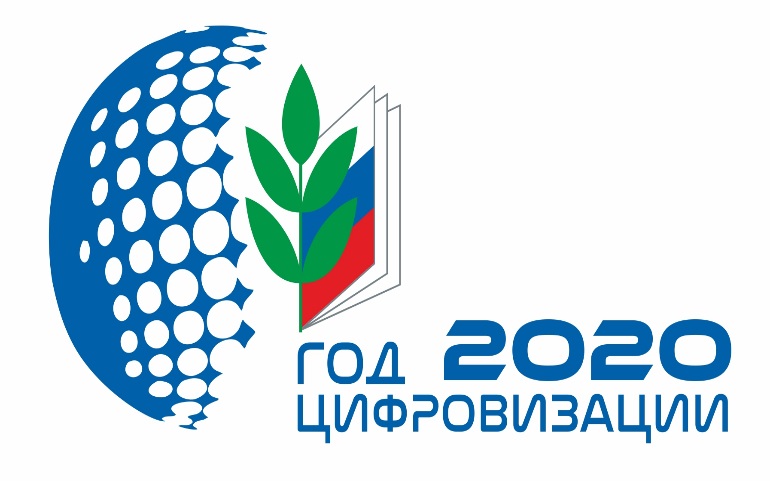 